
ประกาศเทศบาลตำบลเชียรใหญ่
เรื่อง ประกาศผู้ชนะการเสนอราคา ซื้อวัสดุไฟฟ้าและวิทยุ โดยวิธีเฉพาะเจาะจง
--------------------------------------------------------------------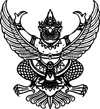 
ประกาศเทศบาลตำบลเชียรใหญ่
เรื่อง ประกาศผู้ชนะการเสนอราคา ซื้อวัสดุไฟฟ้าและวิทยุ โดยวิธีเฉพาะเจาะจง
--------------------------------------------------------------------               ตามที่ เทศบาลตำบลเชียรใหญ่ ได้มีโครงการ ซื้อวัสดุไฟฟ้าและวิทยุ โดยวิธีเฉพาะเจาะจง  นั้น
               วัสดุและอุปกรณ์ไฟฟ้า(๓๙.๑๒.๑๗.๐๐ ) จำนวน ๑ โครงการ ผู้ได้รับการคัดเลือก ได้แก่ ห้างหุ้นส่วนจำกัด เทพนคร หินอ่อน-ไฟฟ้า (ขายส่ง,ขายปลีก) โดยเสนอราคา เป็นเงินทั้งสิ้น ๕๔,๑๙๓.๐๐ บาท (ห้าหมื่นสี่พันหนึ่งร้อยเก้าสิบสามบาทถ้วน) รวมภาษีมูลค่าเพิ่มและภาษีอื่น ค่าขนส่ง ค่าจดทะเบียน และค่าใช้จ่ายอื่นๆ ทั้งปวง               ตามที่ เทศบาลตำบลเชียรใหญ่ ได้มีโครงการ ซื้อวัสดุไฟฟ้าและวิทยุ โดยวิธีเฉพาะเจาะจง  นั้น
               วัสดุและอุปกรณ์ไฟฟ้า(๓๙.๑๒.๑๗.๐๐ ) จำนวน ๑ โครงการ ผู้ได้รับการคัดเลือก ได้แก่ ห้างหุ้นส่วนจำกัด เทพนคร หินอ่อน-ไฟฟ้า (ขายส่ง,ขายปลีก) โดยเสนอราคา เป็นเงินทั้งสิ้น ๕๔,๑๙๓.๐๐ บาท (ห้าหมื่นสี่พันหนึ่งร้อยเก้าสิบสามบาทถ้วน) รวมภาษีมูลค่าเพิ่มและภาษีอื่น ค่าขนส่ง ค่าจดทะเบียน และค่าใช้จ่ายอื่นๆ ทั้งปวงประกาศ ณ วันที่  ๒๐ ธันวาคม พ.ศ. ๒๕๖๔